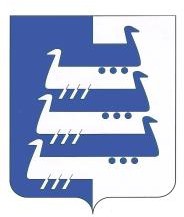 АДМИНИСТРАЦИЯ НАВОЛОКСКОГО ГОРОДСКОГО ПОСЕЛЕНИЯ КИНЕШЕМСКОГО МУНИЦИПАЛЬНОГО РАЙОНАПОСТАНОВЛЕНИЕ от 27.09.2017 № 307(в редакции постановлений Администрации Наволокского городского поселения от 27.11.2018 №450, от 30.07.2019г. №306, от 04.02.2021г. №27, от 12.02.2021г. №35, от 21.01.2022г. №20)Об утверждении положений о порядке представления, рассмотрения и оценки   предложений   о   включении   в   муниципальную   программу «Формирование современной городской среды на территории Наволокского городского поселения Кинешемского муниципального района на 2018 - 2022 годы» общественной территории, подлежащей благоустройству в 2018 - 2022 годы, дворовой территории и о порядке общественного    обсуждения    проекта    муниципальной    программы «Формирование современной городской среды на территории Наволокского городского поселения Кинешемского муниципального района на 2018-2022 годы»В соответствии со статьей 14 Федерального закона от 6 октября 2003 года № 131-ФЗ «Об общих принципах организации местного самоуправления в Российской Федерации», Постановлением Правительства Российской Федерации от 10 февраля 2017 года № 169 «Об утверждении Правил предоставления и распределения субсидий из федерального бюджета бюджетам субъектов Российской Федерации на поддержку государственных программ субъектов Российской Федерации и муниципальных программ формирования современной городской среды», Уставом Наволокского городского поселения Кинешемского муниципального района, Администрация Наволокского городского поселения Кинешемского муниципального района постановляет:Утвердить состав общественной комиссии для организации общественного обсуждения, проведения комиссионной оценки предложений заинтересованных лиц, а также для осуществления контроля за реализацией муниципальной программы «Формирование современной городской среды на территории Наволокского городского поселения Кинешемского муниципального района на 2018-2022 годы» (приложение №1).1.1. В 2021 - 2024 годах проведение голосования по отбору общественных территорий, подлежащих благоустройству в рамках реализации муниципальной программы, может быть проведено в режиме онлайн в электронной форме в информационно-телекоммуникационной сети "Интернет".2. Утвердить Положение об общественной комиссии для организации общественного обсуждения, проведения комиссионной оценки предложений заинтересованных лиц, а также для осуществления контроля за реализацией муниципальной программы «Формирование современной городской среды на территории Наволокского городского поселения Кинешемского муниципального района на 2018-2022 годы» (приложение №2).3. Утвердить Порядок представления, рассмотрения и оценки предложений граждан и организаций о включении в муниципальную программу «Формирование современной городской среды на территории Наволокского городского поселения Кинешемского муниципального района на 2018-2022 годы» общественной территории, подлежащей благоустройству в 2018-2022 годы (приложение №3).4. Утвердить Порядок представления, рассмотрения и оценки предложений заинтересованных лиц о включении дворовой территории в муниципальную программу «Формирование современной городской среды на территории Наволокского городского поселения Кинешемского муниципального района на 2018-2022 годы» (приложение №4).5. Утвердить Порядок общественного обсуждения проекта муниципальной программы «Формирование современной городской среды на территории Наволокского городского поселения Кинешемского муниципального района на 2018-2022 годы» (приложение №5).6. Настоящее постановление подлежит официальному опубликованию в газете «Наволокский вестник» и размещению на официальном сайте Наволокского городского поселения Кинешемского муниципального района www.navoloki.ru в информационно - телекоммуникационной сети «Интернет».7. Настоящее постановление вступает	в	силу	после	его	официального опубликования.Глава Наволокского городского поселенияКинешемского муниципального района	                В.В.ИвановПриложение №1 к постановлению Администрации Наволокского городского поселенияот 27.09.2017 года № 307 (в редакции постановлений от 04.02.2021г. №27, от 21.01.2022г. №20)Состав	общественной	комиссии	для	организации	общественногообсуждения,	проведения	комиссионной	оценки	предложенийзаинтересованных	лиц,	а	также	для	осуществления	контроля	зареализацией муниципальной программы «Формирование современнойгородской среды на территории Наволокского городского поселенияКинешемского муниципального района на 2018-2024 годы»Председатель комиссии:Костин Александр Алексеевич - Глава Наволокского городского поселенияЗаместитель председателя комиссииВалевич Ирина Алексеевна – заместитель Главы АдминистрацииНаволокского городского поселенияЧлены комиссии:Шумилова	Татьяна	Николаевна	–	заместитель	Главы	АдминистрацииНаволокского городского поселения;Карпова Елена Павловна – заместитель Главы Администрации Наволокского городского поселения;Хохлов	Дмитрий	Борисович	–	юрист	Администрации	Наволокскогогородского поселения;Солодова Ирина Леонидовна – председатель Совета Наволокского городского поселения;Ананьев Евгений Львович – заместитель председателя Совета Наволокского городского поселения;Александров Николай Борисович – депутат Совета Наволокского городского поселения, член Партии «КПРФ»;Романова	Надежда	Владимировна	–	председатель	Совета	женщинНаволокского городского поселения;Груздева	Нина	Васильевна	–	председатель	Совета	ветеранов	городаНаволоки;Виноградова	Римма	Константиновна	–	председатель	Союза	пенсионеровРоссии по Кинешемскому району;Михайлов Евгений Рудольфович – председатель Наволокского отделения всероссийского общества инвалидов;Муравьева Елена Константиновна – заместитель председателя общественного Совета Наволокского городского поселения;Румянцев Алексей Германович – председатель общественного правозащитного движения Наволокского городского поселения «За Наволокский край»; Смирнов Евгений Михайлович – редактор газеты «Приволжский рабочий»;Пономарёва Ангелина Львовна – директор ООО «Санаторий имени Станко»,член партии «Единая Россия»;Смирнова Надежда Андреевна – директор ООО «Дом – Сервис».Приложение №2 к постановлению Администрации Наволокского городского поселенияКинешемского муниципального районаот 27.09.2017 года № 307 Положение об общественной комиссии для организации общественного обсуждения, проведения комиссионной оценки предложений заинтересованных лиц, а также для осуществления контроля за реализацией муниципальной программы «Формирование современной городской среды на территории Наволокского городского поселения Кинешемского муниципального района на 2018-2024 годы»1.Комиссия для организации общественного обсуждения, проведения комиссионной оценки предложений заинтересованных лиц, а также для осуществления контроля за реализацией муниципальной программы «Формирование современной городской среды на территории Наволокского городского поселения Кинешемского муниципального района на 2018-2024 годы» (далее - Комиссия) создается в целях организации общественного обсуждения, проведения комиссионной оценки предложений заинтересованных лиц, а также для осуществления контроля за реализацией муниципальной программы «Формирование современной городской среды на территории Наволокского городского поселения Кинешемского муниципального района на 2018-2024 годы» после ее утверждения.2.Комиссия осуществляет свою деятельность в соответствии с настоящим Положением.3.Руководство Комиссией осуществляет председатель, а в его отсутствие заместитель председателя.4.Комиссия правомочна, если на заседании присутствует более 50 процентов общего числа ее членов. Каждый член Комиссии имеет 1 голос.5.Решения Комиссии принимаются простым большинством голосов членов Комиссии, принявших участие в ее заседании. При равенстве голосов голос председателя Комиссии является решающим.6.Решения Комиссии оформляются протоколом, который подписывают члены Комиссии, принявшие участие в заседании. Протокол заседания ведет секретарь Комиссии.Приложение №3 к постановлению Администрации Наволокского городского поселенияКинешемского муниципального районаот 27.09.2017 года № 307ПОРЯДОКпредставления, рассмотрения и оценки предложений граждан и организаций о включении в муниципальную программу «Формирование современной городской среды на территории Наволокского городского поселения Кинешемского муниципального района на 2018-2024 годы» общественной территории, подлежащей благоустройству в 2018-2024 годы1.Настоящий Порядок разработан в целях формирования муниципальной программы «Формирование современной городской среды на территории Наволокского городского поселения Кинешемского муниципального района на 2018-2024 годы» (далее - муниципальная программа) и определяет условия и порядок представления, рассмотрения и оценки предложений граждан, организаций о включении в муниципальную программу общественной территории, подлежащей благоустройству.2.В целях реализации настоящего порядка под общественной территорией понимается территория общего пользования, которыми беспрепятственно пользуется неограниченный круг лиц соответствующего функционального назначения (в том числе площади, набережные, улицы, пешеходные зоны, береговые полосы водных объектов общего пользования, скверы, парки, бульвары).3.Общественные территории включаются в Программу по результатам оценки соответствующих заявок. Форма заявки установлена Приложением № 1 к настоящему порядку.4.Оценка заявок осуществляется по критериям, установленным настоящим Порядком.5.Оценка Заявок проводится общественной комиссией (далее – комиссия).6.К отбору для включения в Программу допускаются общественные территории, находящиеся в населенных пунктах на территории Наволокского городского поселения Кинешемского муниципального района с численностью населения более 1000 человек.7.Предложение о включении в муниципальную программу общественной территории вправе подавать граждане и организации (далее - заявители).8.Организатором отбора общественной территории, подлежащей благоустройству в 2018-2024 годы, для включения в муниципальную программу является Администрация Наволокского городского поселения Кинешемского муниципального района. Администрация Наволокского городского поселения Кинешемского муниципального района готовит сообщение о принятии предложений о включении в муниципальную программу общественной территории, подлежащей благоустройству, которое подлежит официальному опубликованию на официальном сайте поселения в информационно - телекоммуникационной сети Интернет.9.Для включения общественной территории в муниципальную программу гражданами и организациями представляются в Администрацию Наволокского городского поселения Кинешемского муниципального района, следующие документы:9.1.Заявка в двух экземплярах по форме согласно Приложению №1 к настоящему Порядку, содержащая следующую информацию:предложение о благоустройстве общественной территории с указанием местоположения, перечня работ предлагаемых к выполнению на общественной территории;предложения по размещению на общественной территории элементов благоустройства, малых архитектурных форм, иных некапитальных объектов;предложения по организации различных по функциональному назначению зон на общественной территории, предлагаемой к благоустройству;предложения по стилевому решению, в том числе по типам озеленения общественной территории, освещения и осветительного оборудования;проблемы, на решение которых направлены мероприятия по благоустройству общественной территории.9.2.Эскизный проект благоустройства с указанием перечня работ по благоустройству, перечня объектов благоустройства предлагаемых к размещению на общественной территории, визуальное изображение (фото, рисунки и т.д.).10.Заявка с прилагаемыми к ней документами подается в Администрацию Наволокского городского поселения Кинешемского муниципального района нарочно по адресу: город Наволоки, улица Ульянова, дом 6А:в рабочие дни с момента размещения сообщения о проведении отбора по 01 ноября 2017 года включительно с 8.00 часов до 12.00 часов и с 13.00 часов до 17.00 часов.Количество предложений от конкретного гражданина и организации не может превышать одного предложения.11.Поступившие заявки регистрируются в день их поступления в журнале регистрации заявок с указанием порядкового регистрационного номера, даты и времени представления заявки. Все листы заявки и прилагаемые документы должны быть прошиты (скреплены), пронумерованы и подписаны заинтересованным лицом (представителем заинтересованного лица). На обоих экземплярах заявки проставляется регистрационный номер, дата и время представления заявки. Один экземпляр заявки возвращается представителю.12. Представленные заявки передаются на рассмотрение в комиссию на следующий день после их поступления в Администрацию Наволокского городского поселения Кинешемского муниципального района. Заявки, представленные после окончания срока подачи, рассмотрению не подлежат. Такие заявки регистрируются и в течение 3-х следующих дней возвращаются гражданину или  организации с указанием причин возврата. В случае, если по окончании срока подачи предложений подано только одно предложение, комиссия признает отбор несостоявшимся и рассматривает указанное предложение.13.Общественная комиссия проводит рассмотрение и оценку предложений при условии их соответствия установленным требованиям. При оценке заявок также учитывается:посещаемость территории;соответствие территории градостроительной документации в части ее функционального зонирования;возможность реализации проекта в полном объеме в 2018-2024 годы.случае необходимости комиссией может быть принято решение о проведении дополнительного обследования территории.14.Предложения рассматриваются и оцениваются Общественной комиссией не позднее 3 рабочих дней с даты окончания подачи предложений.15.По результатам рассмотрения и оценки составляется протокол рассмотрения и оценки предложений граждан и организаций о включении в муниципальную программу общественной территории, подлежащей благоустройству в 2018-2024 годы (далее – Протокол рассмотрения и оценки).Протокол рассмотрения и оценки содержит результаты рассмотрения предложений на соответствие установленным требованиям и порядковый номер, присвоенный каждому предложению, исходя из даты представления предложения.случае не соответствия предложения установленным требованиям порядковый номер такому предложению не присваивается.случае, если количество предложений по конкретной общественной территории превышает количество предложений по другим общественным территориям, то такой общественной территории присваивается первый номер.результате рассмотрения и оценки предложений осуществляется формирование адресного перечня общественных территорий, подлежащих благоустройству в 2018-2024 годы и включению в муниципальную программу, в зависимости от присвоенного порядкового номера.случае, если количество общественных территорий превышает объем бюджетных денежных средств, предоставленных на реализацию мероприятий по благоустройству общественных территорий, в адресный перечень общественных территорий включаются общественные территории в соответствии с присвоенным порядковым номером.16. Не позднее 2 рабочих дней с момента заседания комиссии составляется и подписывается всеми членами Общественной комиссии, присутствовавшими на заседании протокол рассмотрения и оценки заявок, и не позднее 2  рабочих дней с момента его подписания размещается на официальном сайте  Наволокского городского поселения Кинешемского муниципального района  в информационно-телекоммуникационной сети «Интернет» с последующим  опубликованием в средствах массовой информации. Приложение №1к Порядку представления, рассмотрения и оценки предложений граждан, организаций о включении в муниципальную программу «Формирование современной городской среды на территории Наволокского городского поселения Кинешемского муниципального района на 2018-2024 годы» общественной территории, подлежащей благоустройству в 2018-2024 годы В Администрацию Наволокского городского поселения Кинешемского муниципального района от__________________________
________________________(указывается полностью фамилия, имя, отчество 
/ наименование организации) Адрес:____________________________
______________________________________________________________________Номер контактного телефона: 
_____________________________________ЗАЯВКАвключении общественной территории в муниципальную программу «Формирование современной городской среды на территории Наволокского городского поселения Кинешемского муниципального района на 2018-2022 годы»Прошу включить общественную территорию __________________________________________________________________(указать местоположение территории)__________________________________________________________________в муниципальную программу «Формирование современной городской среды на территории Наволокского городского поселения Кинешемского муниципального района на 2018-2024 годы» в связи с тем, что_________________________________________________________________________________________________________________________________(указать причину необходимости благоустройства предлагаемой территории)Указывается следующая информация:перечень работ предлагаемых к выполнению на общественной территории, предложения по размещению на общественной территории элементов благоустройства, малых архитектурных форм, иных некапитальных объектов, предложения по организации различных по функциональному назначению зон на общественной территории, предложения по стилевому решению, в том числе по типам озеленения общественной территории, освещения и осветительного оборудования._____________________________________________________________/__________________________/(должность для представителя организации, подпись) (фамилия, инициалы) «____»_________________ 20____г.Приложение №4 к постановлению Администрации Наволокского городского поселенияКинешемского муниципального районаот 27.09.2017 года № 307ПОРЯДОКпредставления, рассмотрения и оценки предложений заинтересованных лиц о включении дворовой территории в муниципальную программу «Формирование современной городской среды на территории Наволокского городского поселения Кинешемского муниципального района на 2018-2024 годы»1.Настоящий Порядок разработан в целях формирования муниципальной программы «Формирование современной городской среды на территории Наволокского городского поселения Кинешемского муниципального района на 2018-2024 годы» (далее - муниципальная программа) и определяет условия и порядок представления, рассмотрения и оценки предложений заинтересованных лиц о включении дворовой территории в муниципальную программу.2.В целях реализации настоящего Порядка используются следующие основные понятия:дворовая	территория	-	совокупность	территорий,	прилегающих	кмногоквартирным	домам,	с	расположенными	на	них	объектами,предназначенными	для	обслуживания	и	эксплуатации	таких	домов,	иэлементами	благоустройства	этих	территорий,	в	том	числе	парковками(парковочными местами), тротуарами и автомобильными дорогами, включаяавтомобильные дороги, образующие проезды к территориям, прилегающим кмногоквартирным домам;заинтересованные	лица	-	собственники	помещений	в	многоквартирныхдомах, собственники иных зданий и сооружений, расположенных в границахдворовой территории, подлежащей благоустройству;автомобильная	парковка	-	специальная	площадка	(без	устройствафундаментов)	для	открытого	хранения	автомобилей	и	другихиндивидуальных мототранспортных средств в одном уровне.3.Дворовые территории включаются в Программу по результатам оценки заявок о включении дворовой территории в муниципальную программу (далее – заявка). Форма заявки установлена Приложением № 1 к настоящему порядку.4.Оценка заявок осуществляется по критериям, установленным настоящим Порядком.5.Оценка Заявок проводится общественной комиссией (далее – комиссия).6.К отбору для включения в Программу допускаются дворовые территории, находящиеся в населенных пунктах на территории Наволокского городского поселения Кинешемского муниципального района с численностью населения более 1000 человек.7.Заинтересованные лица вправе указывать в своих предложениях минимальный перечень работ и (или) дополнительный перечень работ по благоустройству дворовых территорий.К минимальному перечню работ относятся:ремонт дворовых проездов, обеспечение освещение дворовых территорий, установка скамеек, урн.К дополнительному перечню работ относятся:оборудование детских и (или) спортивных площадок, автомобильных парковок, озеленение территорий, устройство ливнеприемников и контейнерных площадок (устройство площадок для сбора и временного хранения отходов с установкой контейнеров, бункеровнакопителей, устройством ограждения и твердого основания), а так же иные виды работ.8.Организатором отбора дворовых территорий, подлежащих благоустройству в 2018-2024 годы, для включения в муниципальную программу является Администрация Наволокского городского поселения Кинешемского муниципального района. Администрация Наволокского городского поселения Кинешемского муниципального района готовит сообщение о принятии предложений от заинтересованных лиц о включении дворовой территории в муниципальную программу, которое подлежит официальному опубликованию на официальном сайте поселения в информационно - телекоммуникационной сети Интернет.9.Для включения дворовой территории в муниципальную программу заинтересованными лицами (собственниками помещений в многоквартирных домах, собственниками иных зданий и сооружений, расположенных в границах дворовой территории, подлежащей благоустройству) представляются в Администрацию Наволокского городского поселения Кинешемского муниципального района следующие документы:9.1.Заявка в двух экземплярах по форме согласно Приложению №1 к настоящему Порядку;9.2.Заверенные копии протоколов общих собраний собственников помещений в каждом многоквартирном доме и листов голосования, оформленных в соответствии с требованиями действующего законодательства, решений собственников каждого здания и сооружения, расположенных в границах дворовой территории, содержащих в том числе следующую информацию:а) решение об обращении с предложением по включению дворовой территории в муниципальную программу на 2018-2024 годы; б) перечень работ по благоустройству дворовой территории, сформированный исходя из минимального перечня работ по благоустройству;в) перечень работ по благоустройству дворовой территории, сформированный исходя из дополнительного перечня работ по благоустройству (в случае принятия такого решения заинтересованными лицами); г) форму участия (финансовое и (или) трудовое) и долю участия заинтересованных лиц в реализации мероприятий по благоустройству дворовой территории;д) о представителе (представителях) заинтересованных лиц, уполномоченных на представление предложений, согласование дизайн-проекта благоустройства дворовой территории, а также на участие в контроле за выполнением работ по благоустройству дворовой территории, в том числе промежуточном, и их приемке.9.3.Схематический план (расположение элементов благоустройства).9.4.Фотоматериалы, подтверждающие отсутствие или ненадлежащее состояние соответствующих элементов благоустройства, дворовых территорий.10.Ответственность за достоверность сведений в заявке и прилагаемых к ней документах, несут заинтересованные лица, представившие их.11.Заявка с прилагаемыми к ней документами подается в Администрацию Наволокского городского поселения Кинешемского муниципального района нарочно по адресу: город Наволоки, улица Ульянова, дом 6А:рабочие дни с момента размещения сообщения о принятии предложений по 01 ноября 2017 года включительно с 8.00 часов до 12.00 часов и с 13.00 часов до 17.00 часов.12.Поступившие заявки заинтересованных лиц регистрируются в день их поступления в журнале регистрации заявок с указанием порядкового регистрационного номера, даты и времени представления заявки, адреса многоквартирного дома, дворовая территория которого предлагается к благоустройству. Все листы заявки и прилагаемые документы должны быть прошиты (скреплены), пронумерованы и подписаны заинтересованным лицом (представителем заинтересованного лица). На обоих экземплярах заявки проставляется регистрационный номер, дата и время представления заявки. Один экземпляр заявки возвращается представителю. В отношении одной дворовой территории может быть подана только одна заявка на участие в отборе.13.Представленные заявки передаются на рассмотрение в комиссию на следующий день после их поступления в Администрацию Наволокского городского поселения Кинешемского муниципального района. Заявки, представленные после окончания срока подачи, рассмотрению не подлежат. Такие заявки регистрируются и в течение 3-х следующих дней возвращаются представителю (представителям) заинтересованных лиц, уполномоченному (ым) на представление заявок с указанием причин возврата. В случае, если по окончании срока подачи предложений подано только одно предложение, комиссия признает отбор несостоявшимся и рассматривает указанное предложение.14.Общественная комиссия проводит рассмотрение и оценку предложений исходя из размера финансового участия заинтересованных лиц в реализации мероприятий по благоустройству дворовой территории, отсутствия или состояния соответствующих элементов благоустройства, дворовых территорий и при условии соответствия предложений установленным требованиям. В случае необходимости комиссией может быть принято решение о проведении дополнительного обследования дворовой территории. 15.Предложения рассматриваются и оцениваются Общественной комиссией не позднее 3 рабочих дней с даты окончания подачи предложений.16.По результатам рассмотрения и оценки составляется протокол рассмотрения и оценки предложений заинтересованных лиц о включении дворовой территории в муниципальную программу (далее – Протокол рассмотрения и оценки).17.Протокол рассмотрения и оценки содержит результаты рассмотрения предложений на соответствие установленным требованиям и порядковый номер, присвоенный каждому предложению с учетом критериев, установленных в пункте 14 Порядка.случае не соответствия предложения установленным требованиям, порядковый номер такому предложению не присваивается.результате рассмотрения и оценки предложений осуществляется формирование адресного перечня дворовых территорий, подлежащих включению в муниципальную программу, в зависимости от присвоенного порядкового номера.случае, если количество дворовых территорий превышает объем бюджетных денежных средств, предоставленных на реализацию мероприятий по благоустройству дворовых территорий, в адресный перечень дворовых территорий включаются дворовые территории в соответствии с присвоенным порядковым номером.18. Не позднее 2 рабочих дней с момента заседания комиссии составляется и подписывается всеми членами Общественной комиссии, присутствовавшими на заседании протокол рассмотрения и оценки заявок, и не позднее 2  рабочих дней с момента его подписания размещается на официальном сайте  Наволокского городского поселения Кинешемского муниципального района  в информационно-телекоммуникационной сети «Интернет» с последующим  опубликованием в средствах массовой информации. 19.По окончании выполнения работ по благоустройству дворовой территории представитель (представители) заинтересованных лиц подписывает(ют) акт приема-передачи объектов внешнего благоустройства для их последующего содержания в соответствии с Приложением №2 к Порядку.Приложение №1 к Порядку представления, рассмотрения и оценки 
предложений заинтересованных лиц о включениидворовой территории в муниципальную программу «Формирование современной городской среды на территории Наволокского городского поселения Кинешемского муниципального района на 2018-2024 годы»В Администрацию Наволокского городского поселения Кинешемского муниципального района от__________________________
________________________(указывается полностью фамилия, имя, отчество 
/ наименование организации) Адрес:____________________________
______________________________________________________________________Номер контактного телефона: 
_____________________________________ЗАЯВКАО включении дворовой территории в муниципальную программу «Формирование современной городской среды на территории Наволокского городского поселения Кинешемского муниципального района на 2018-2024 годы» Собственники помещений в многоквартирном доме, расположенном по адресу:__________________________________________________________________(адрес МКД)предлагают включить дворовую территорию многоквартирного дома в муниципальную программу «Формирование современной городской среды на территории Наволокского городского поселения Кинешемского муниципального района на 2018-2024 годы» с выполнением следующих видов работ:___________________________________________________________________________________________________________________________________________________________________________________________________ ______________________________________________________________(указывается перечень работ по благоустройству дворовой территории, сформированный исходя из минимального и (или) дополнительного перечня работ по благоустройству)Решение о включении дворовой территории в муниципальную программу «Формирование современной городской среды на территории Наволокского городского поселения Кинешемского муниципального района на 2018-2024 годы» принято на общем собрании собственников помещений в многоквартирном доме и оформлено протоколом.случае, если дворовая территория будет включена/не включена в муниципальную программу «Формирование современной городской среды на территории Наволокского городского поселения Кинешемского муниципального района на 2018-2024 годы», прошу Вас письменно уведомить уполномоченного предстателя собственников помещений:(ФИО представителя, адрес) Приложение:1.Копии протокола (ов) общего собрания собственников помещений в многоквартирном доме и листов голосования, решения собственников зданий и сооружений.2.Схематический план (расположение элементов благоустройства).3.Фотоматериалы, подтверждающие отсутствие или ненадлежащее состояние соответствующих элементов благоустройства, дворовых территорий.______________________________________ /__________________________/(подпись представителя заинтересованного лица) (фамилия, инициалы) «____»_________________ 20____г.Приложение №2к Порядку представления, рассмотрения и оценки предложений заинтересованных лиц о включениидворовой территории в муниципальную программу «Формирование современной городской среды на территории Наволокского городского поселения Кинешемского муниципального района на 2018-2024 годы»АКТприема-передачи объектов внешнего благоустройства для ихпоследующего содержания____________________                                            «___»_______________201__г.Администрация	Наволокского	городского	поселения,	в	лице____________________, (далее – Заказчик) и представитель (представители) заинтересованных лиц - собственников помещений многоквартирного дома, расположенного	по адресу:___________________________________________________________________________________________________________ _______________________________________________________________, (Ф.И.О. представитель (представители) заинтересованных лиц) действующий (ие) на основании протокола общего собрания собственников помещений многоквартирного дома от «___» _____________ 201__г. № ___, (далее - Собственник), составили настоящий акт о том, что Заказчик передает выполненные в рамках муниципальной программы «Формирование современной городской среды на территории Наволокского городского поселения Кинешемского муниципального района на 2018-2024 годы», а Собственник принимает:Объекты благоустройства дворовых территорий:_________________________________________________________________________________________________________________________________(указываются все объекты благоустройства, выполненные в рамках мероприятий)2. Объекты общего пользования, передаваемые для дальнейшей эксплуатации:__________________________________________________________________ ___________________________________________________________(указываются элементы малых архитектурных форм, детское игровое и спортивное оборудование, парковочные карманы и т.д.)Объекты, указанные в пунктах 1, 2 настоящего акта приема-передачи объектов благоустройства, подлежат содержанию и текущему ремонту собственниками помещений в многоквартирном доме в установленном законом порядке.Подписи сторон: Заказчик ________________________ Собственник_________________________________________________________                                 ____________________________Приложение №5 к постановлению Администрации Наволокского городского поселенияКинешемского муниципального районаот 27.09.2017 года №307Порядок общественного обсуждения проекта муниципальной программы «Формирование современной городской среды на территории Наволокского городского поселения Кинешемского муниципальногорайона на 2018-2024 годы» 1. Настоящий Порядок общественного обсуждения проекта муниципальной программы «Формирование современной городской среды на территории Наволокского городского поселения Кинешемского муниципального района на 2018-2024 годы», в том числе и внесение в нее изменений (далее - Порядок) разработан в соответствии с Постановлением Правительства Российской Федерации от 10.02.2017 № 169 «Об утверждении Правил предоставления и распределения субсидий из федерального бюджета бюджетам субъектов Российской Федерации на поддержку государственных программ субъектов Российской Федерации и муниципальных программ формирования современной городской среды».2. Порядок устанавливает процедуру организации и проведения общественного обсуждения проекта муниципальной программы «Формирование современной городской среды на территории Наволокского городского поселения Кинешемского муниципального района на 2018-2024 годы», в том числе и внесение в нее изменений.3. Цель настоящего Порядка - вовлечение граждан и организаций в процесс обсуждения проекта муниципальной программы «Формирование современной городской среды на территории Наволокского городского поселения Кинешемского муниципального района на 2018-2024 годы» и внесение в нее изменений.4. Организацию и проведение общественного обсуждения проекта муниципальной программы «Формирование современной городской среды на территории Наволокского городского поселения Кинешемского муниципального района на 2018-2024 годы» в том числе и внесение в нее изменений, осуществляет Администрация Наволокского городского поселения (далее - Администрация).5.Общественное обсуждение проводится в форме обсуждения через информационно - телекоммуникационную сеть «Интернет» путем размещения проекта муниципальной программы «Формирование современной городской среды на территории Наволокского городского поселения Кинешемского муниципального района на 2018-2024 годы» или внесения в нее изменений, на официальном сайте Наволокского городского поселения.С целью организации и проведения общественного обсуждения Администрация размещает в средствах массовой информации и на официальном сайте поселения не позднее, чем за 3 рабочих дня до начала общественного обсуждения уведомление о проведении общественного обсуждения.В уведомлении указываются:- наименование проекта - проект муниципальной программы «Формирование современной городской среды на территории Наволокского городского поселения Кинешемского муниципального района на 2018-2024 годы» либо внесение нее изменений;срок проведения общественного обсуждения, в течение которого принимаются замечания и предложения по проекту;адрес и время приема замечаний и предложений;телефон, почтовый адрес и электронный адрес контактного лица по вопросам подачи замечаний и предложений;иная информация, относящаяся к проведению общественного обсуждения. Одновременно с уведомлением проект муниципальной программы «Формирование современной городской среды на территории Наволокского городского поселения Кинешемского муниципального района на 2018-2024 годы» размещается на официальном сайте Наволокского городского поселения либо внесение в нее изменений.Срок общественного обсуждения проекта муниципальной программы «Формирование современной городской среды на территории Наволокского городского поселения Кинешемского муниципального района на 2018-2024 годы» составляет не менее 30 дней со дня опубликования уведомления, в том числе и при внесении в нее изменений.7. Не позднее, чем за 14 дней до проведения общественного обсуждения, с целью обеспечения квалифицированного участия, на официальном сайте Наволокского городского поселения Администрация публикует достоверную и актуальную информацию о проекте по благоустройству общественной территории и дворовых территорий, результатах предпроектного исследования, а также сами проекты благоустройства.8. Граждане и организации вносят предложения и замечания к проекту муниципальной программы «Формирование современной городской среды на территории Наволокского городского поселения Кинешемского муниципального района на 2018-2024 годы», в том числе и внесение в нее изменений, к проекту по благоустройству общественной территории и дворовых территорий со дня официального опубликования уведомления об общественном обсуждении.9. Предложения и замечания направляются посредством почтовой связи, факсимильной связи, электронной почтой по адресу: adminngp@navoloki.ru, представляются лично по адресу: г. Наволоки, ул. Ульянова д.6А.10. Предложения и замечания подлежат регистрации. Анонимные предложения не регистрируются и не учитываются.11. Предложения и  замечания,  внесенные  в период  проведения общественного обсуждения, направляются Администрацией в Общественную комиссию для организации общественного обсуждения, проведения комиссионной оценки предложений заинтересованных лиц, а также для осуществления контроля за реализацией муниципальной программы «Формирование современной городской среды на территории Наволокского городского поселения Кинешемского муниципального района на 2018-2024 годы» (далее - Общественная комиссия) на следующий рабочий день после окончания срока проведения общественного обсуждения.12. Полученные Комиссией предложения и замечания рассматриваются членами Комиссии в течение 2 рабочих дней с даты их получения.По итогам рассмотрения предложений и замечаний, поступившим в период проведения общественного обсуждения, оформляется протокол. Протокол подписывается всеми членами Комиссии, принимавшими участие в рассмотрении предложений и замечаний.14.Отчет по итогам общественного обсуждения публикуется в течение 14 дней после окончания	сроков	проведения	обсуждения на официальном сайте Наволокского городского поселения.15. В течение 5 дней после проведения общественных обсуждений гражданам предоставляется возможность внести свои предложения и дополнения к представленному проекту муниципальной программы «Формирование современной городской среды на территории Наволокского городского поселения Кинешемского муниципального района на 2018-2024 годы», в том числе и внесение в нее изменений, проекту по благоустройству общественной территории и дворовых территорий.Такие предложения направляются посредством почтовой связи, факсимильной связи, электронной почтой по адресу: adminngp@navoloki.ru, представляются лично по адресу: г. Наволоки, ул. Ульянова д.6А., принимаются при личном приеме в Администрации.16. В случае поступлений дополнительных предложений и замечаний Комиссия рассматривает поступившие предложения и замечания в течение 2 дней, по итогам рассмотрения составляется протокол о рассмотрении предложений и замечаний, поступивших после проведения общественных обсуждений.17. Публикация утвержденной муниципальной программы «Формирование современной городской среды на территории Наволокского городского поселения Кинешемского муниципального района на 2018-2024 годы», в том числе и внесение в нее изменений, итоговых версий проектов по благоустройству общественной территории и дворовых территорий с пояснениями о том, какие изменения по итогам общественных обсуждений были внесены в проекты и каким образом учтено мнение граждан осуществляется на официальном сайте Наволокского городского поселения в течение 10 дней после проведения общественного обсуждения.При необходимости и в особо спорных случаях общественные обсуждения проводятся повторно, до достижения консенсуса между всеми заинтересованными сторонами.